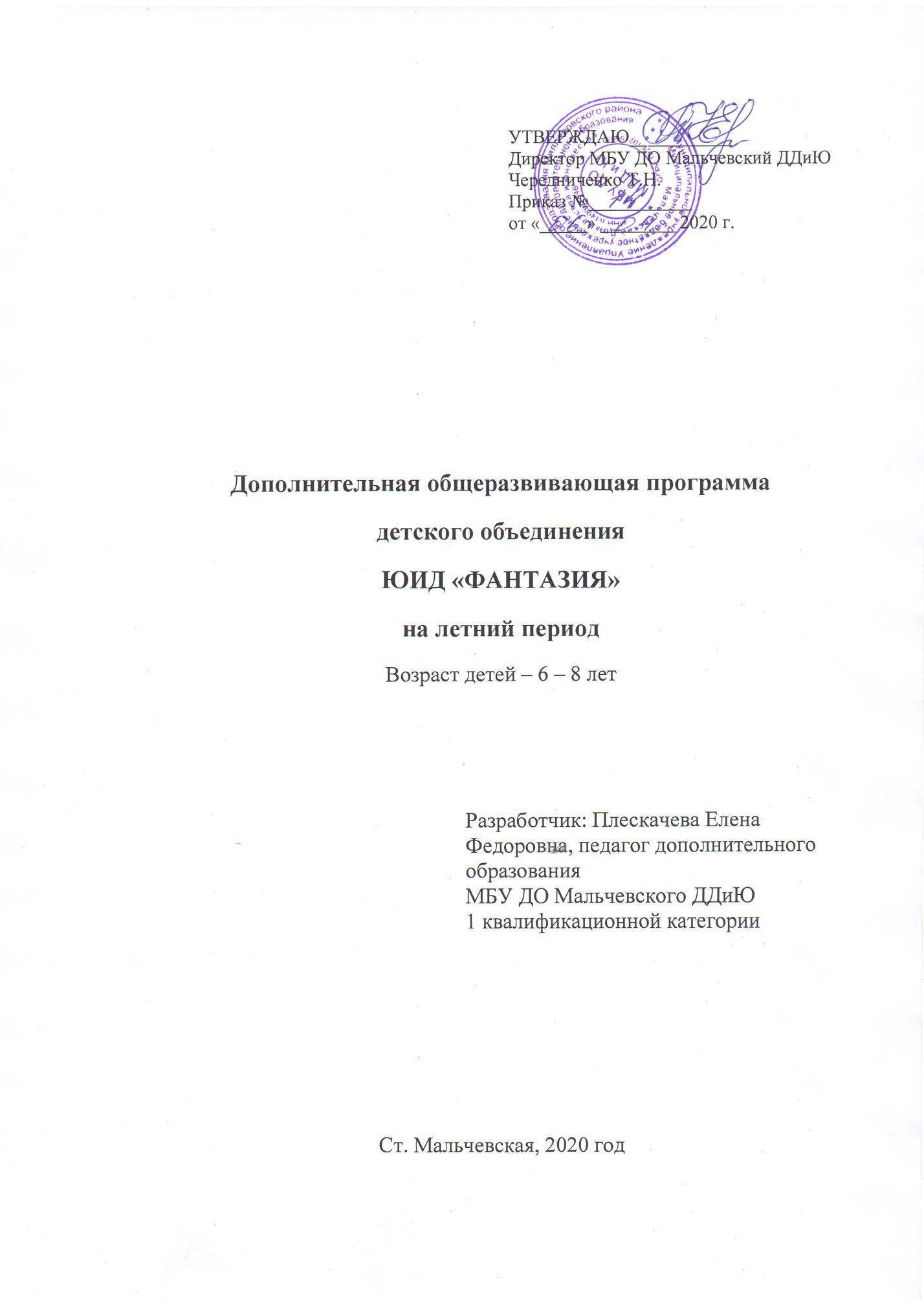 Дополнительная общеразвивающая программадетского объединения ЮИД «ФАНТАЗИЯ» «Путешествие в страну дорожной безопасности»на летний период 2019 – 2020 учебного года1-й год обученияПояснительная записка.         Лето – это пора каникул, время, когда детям необходимо реализовать свою двигательную активность, недостаток которой накапливается за время учебного года.        Летние каникулы составляют значительную часть объема свободного времени школьников и являются наиболее благоприятным периодом для организации досуга детей, укрепления их физического, психологического и «творческого» здоровья. Летом дети растут, становятся лучше. Надо только помочь им в этом.  При разработке программы большое внимание уделялось совершенствованию профилактической работы, поиску новых форм и методов обучения правилам дорожного движения, развитию движения юных инспекторов движения, формированию грамотного участника и убежденного пропагандиста правил дорожного движения в рамках дополнительного образования.       Для предупреждения роста детского дорожно-транспортного травматизма необходимо обучение детей школьного возраста правилам безопасного поведения на улице и формирование у них специальных навыков.               Особенностью программы является то, что в течение лета предполагается постепенное расширение и углубление знаний, развитие умений и навыков учащихся, более глубокое усвоение материала путем ежедневного изучения правил дорожного движения с учетом возрастных и психологических особенностей детей.       Особое внимание по изучению правил дорожного движения уделяется совместной работе с ГИБДД, благодаря этой работе закладываются основы формирования культуры общения, толерантности. Дети обучаются ПДД, поведению на улице, оказанию первой медицинской помощи, таким образом, дети овладевают знаниями непосредственно относящихся к охране жизни и здоровья; привлекаются к участию в пропаганде ПДД среди детей и подростков. В конце лета будут созданы проекты детей: « Дорожная азбука», журнал «Светофорик», агитбригада «Каждому знать положено правила дорожные».       Данная программа по своей направленности является комплексной, т.е. включает в себя разноплановую деятельность, объединяет различные направления оздоровления, отдыха и воспитания детей летом.        Реализация программы обеспечивает: оздоровление обучающихся; благоприятные условия для участия детей из неблагополучных семей; содержательное проведение детьми свободного времени; профилактику правонарушений среди несовершеннолетних.Цель: создание благоприятных условий для занятий, оздоровления детей в летний период, развития их интеллектуального и творческого потенциала, самореализация каждого воспитанника;формирование устойчивых навыков безопасного поведения на улицах и дорогах.Задачи:формировать у учащихся потребность в изучении правил дорожного движения и осознанное к ним отношение;.формировать устойчивые навыки соблюдения и выполнения правил дорожного движения;воспитывать чувство ответственности, культуры безопасного поведения на дорогах и улицах.обучить способам оказания самопомощи и первой медицинской помощи.приобщать ребят к творческим видам деятельности, развитие творческого мышления;создавать благоприятные условия для укрепления здоровья детей;средоставлять ребенку возможность для самореализации на индивидуальном личностном потенциале;формировать у ребят навыки общения и толерантности.Приемы и методы организации образовательно-оздоровительного процессаПри реализации программы используются следующие методы:- словесные (устное изложение, беседа),- наглядные (демонстрация наглядных пособий),- практические (тренировочные упражнения, оздоровительные минутки).-проектов (выполнение индивидуальных и групповых творческих проектов)- игровой (ролевые игры)- индивидуальный (исследования, минутки рефлексии)   Особое место в программе работы на лето занимают общественные акции по ПДД:-«Письмо водителю», когда ребята, проходя по близ лежащим улицам села, обращаются к водителям транспорта с просьбой более внимательно передвигаться по улицам села;- «Письмо родителям»;-«Письмо велосипедисту»;- «Пешеход».- Выставка рисунков «Осторожно, Дети!»Эти мероприятия могут вызвать живой интерес, как у детей, так и у взрослых, к которым они обращались.В настоящее время процесс воспитания связывают с деятельностным подходом. Одним из видов такого подхода является проектная деятельность. Поэтому в программу включены несложные проекты: творческий проект «Дорожная азбука», журнал «Светофорчик», агитбригада «Каждому знать положено правила дорожные»Этапы реализации программы1. Организационный: «В гостях у Короля Дорог»2. Основной: «Путешествие в страну дорожной безопасности»3. Итоговый: «Мисс и мистер дорожных правил»Организационный этап (или как его в последнее время называют адаптационный) характеризуется запуском игрового момента .Происходит знакомство с идеей игры, основными этапами игры, проходит презентация команды, выявление лидеров команды.Основной этап . Именно на этом этапе реализуются все поставленные индивидуально-личностные и коллективные цели развития. Главная задача основного периода:- Создать условия детям для расширения и углубления знаний ПДД.- Дать возможность каждому проявить себя в различных видах деятельности.Заключительный (или итоговый) этап – характеризуется подведением итого работы. Анализируется участие  каждого воспитанника. Подводится итог совместной деятельности, оценивается работа каждого члена отряда.Основным событием итогового периода становится мероприятие «Мисс и мистер дорожных правил», посвященное дорожным знакам, которые перепутались в этой стране.Ожидаемый результат.Организованная занятость детей в летнее времяОбщее оздоровление воспитанников, укрепление их здоровьяУкрепление физических и психологических сил детей, развитие лидерских и организаторских качеств, приобретение новых знаний, развитие творческих способностей, детской самостоятельности и самодеятельности.Личностный рост обучающихся.Повышение уровня знаний детьми основ безопасного поведения на дороге, Правил дорожного движения.Сохранение жизни и здоровья детей и подростков, снижение числа дорожно-транспортных происшествий с их участием.Воспитание транспортной культуры безопасного поведения на дорогах детей и подростков.Сокращение правонарушений несовершеннолетними в сфере дорожного движения.Создание «Дорожной азбуки», выпуск журнала «Светофорик», выступление агитбригады «Каждому знать положено правила дорожные»КАЛЕНДАРНО  – ТЕМАТИЧЕСКИЙ ПЛАН ЗАНЯТИЙНА ЛЕТНИЙ ПЕРИОД№Наименование разделов и темВсего часовПланФакт1.«В гостях у Короля Дорог»Автоурок «Безопасное лето»«Почему гибнут дети на дорогах?»Видеосалон «Автоша»«Как научиться читать азбуку дорог?»«Дорога глазами детей» (рисунки на асфальте)Автоурок «Велосипед – мой друг» Что я знаю о велосипеде?»102.065.069.0616.0619.062.Путешествие в страну дорожной безопасности»Творческий проект «Дорожная азбука»Автоурок «Регулируемый и нерегулируемый пешеходный переход»«Остановочный и тормозной путь автомобиля»Автоурок «Я - пешеход, я – пассажир» Светоотражающие элементы. Зачем они нужны?Конкурс «Письмо водителю»Оказание первой медицинской помощи пострадавшим в ДТП1023.0626.0630.063.077.073.«Мисс и мистер дорожных правил»Интеллектуальная игра «Путешествие в Автоград» Журнал «Светофорчик»Викторина по ПДД «Своя игра»Агитбригада «Каждому знать положено правила дорожные».621.0825.0828.08ИТОГО:26